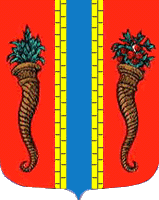 Администрация Новоладожского городского поселенияПостановление«22» декабря  2015 г.                                                                          № 827             В соответствии с Федеральным законом от 06 октября 2003 года №131-ФЗ «Об общих принципах организации местного самоуправления в Российской Федерации», ст. 179 Бюджетного кодекса Российской Федерации, постановлением администрации Новоладожского городского поселения № 565 от 30.10.2013 года «Об утверждении Порядка разработки, реализации и оценки эффективности муниципальных программ МО Новоладожское городское поселение», постановлением администрации Новоладожского городского поселения № 566  «Об утверждении Перечня муниципальных программ МО Новоладожское городское поселение», администрация Новоладожского городского поселения                                                     ПОСТАНОВЛЯЮ:Внести изменения в Муниципальную программу «Благоустройство территории Новоладожское городское поселение.  (в новой редакции).  Контроль исполнения настоящего постановления оставляю за собой.           Глава администрации                                                    О.С. БарановаУтвержденаПостановлением АдминистрацииМуниципального образования Новоладожского городского поселения Волховского муниципальногорайона Ленинградской областиот « 22»    декабря    2015г. № 827 Муниципальная программа«Благоустройство территории Новоладожского городского поселения»	(Новая редакция)Подпрограммы:1. Организация благоустройства на территории Новоладожского городского поселения.г.Новая Ладога2015годПАСПОРТмуниципальной программы МО Новоладожское городское поселение«Благоустройство территории Новоладожского городского поселения»РАЗДЕЛ 1. Содержание проблемы и обоснование необходимости ее решения программными методамиДанная Программа является основной для реализации мероприятий по благоустройству, озеленению, улучшению санитарного состояния и архитектурно-художественного оформления населённых пунктов.   Большинство объектов внешнего благоустройства населенных пунктов,  зоны отдыха,  нуждаются в ремонте и реконструкции.Программно-целевой подход к решению проблем благоустройства  территории необходим, так как без стройной комплексной системы благоустройства муниципального образования  невозможно добиться каких-либо значимых результатов в обеспечении комфортных условий для деятельности и отдыха жителей поселения. Важна четкая согласованность действий администрации и предприятий, учреждений, населения, обеспечивающих жизнедеятельность поселения и занимающихся благоустройством. Определение перспектив благоустройства муниципального образования  позволит добиться сосредоточения средств на решение поставленных задач, а не расходовать средства на текущий ремонт отдельных элементов благоустройства . Финансовое обеспечение Программы осуществляется за счет бюджета муниципального образования РАЗДЕЛ  2. Основные цели и задачи, сроки и этапы реализации   программы.2.1 Целями и задачами Программы являются:-осуществление мероприятий по поддержанию порядка, благоустройства, архитектурно-художественного оформления и санитарного состояния на территории  поселения;- формирование среды, благоприятной для проживания населения;- привлечение к осуществлению мероприятий по благоустройству территорий физических и юридических лиц и повышение их ответственности за соблюдение чистоты и порядка; - усиление контроля за использованием охраной и благоустройством территорий;- создание новых и обустройство существующих хозяйственных, спортивных площадок малыми архитектурными формами;-   улучшение экологической обстановки  и сохранение природных комплексов для обеспечения условий жизнедеятельности2.2 Объемы и  источники финансирования программыОбщий объем финансирования Программы составляет  10508,54 тыс. рублей, в том числе в разрезе основных источников финансирования Программы: 1. Подпрограмма  «Организация благоустройства на территории Новоладожского городского поселения»  -  8 614,3 тыс. руб.РАЗДЕЛ 3. Система программных мероприятий- Для обеспечения Программы благоустройства территории Новоладожского городского поселения предлагается регулярно проводить следующие работы: - мероприятия по удалению сухостойных, больных и аварийных деревьев;- мероприятия по ликвидации несанкционированных свалок;- мероприятия по санитарной очистке территории;- мероприятия по скашиванию травы в летний период вдоль внутригородских  дорог;. РАЗДЕЛ 4. Механизм реализации  целевой программыКонтроль за исполнением программы Контроль за исполнением программы осуществляет Администрация Новоладожского городского поселения.Финансовый контроль за целевым использованием средств возлагается на ФЭО Администрации Новоладожского городского поселенияРАЗДЕЛ 5. Оценка эффективности социально-экономических и экологических последствий от реализации  целевой программыВ результате реализации программы ожидается создание условий, обеспечивающих комфортные условия для работы и отдыха населения на территории муниципального образования  Эффективность программы оценивается по следующим показателям:- процент соответствия объектов внешнего благоустройства (озеленения, наружного освещения) ГОСТу;- процент привлечения населения муниципального образования к работам по благоустройству;- процент привлечения предприятий и организаций поселения к работам по благоустройству;- уровень благоустроенности муниципального образования (обеспеченность поселения сетями наружного освещения, зелеными насаждениями);Реализация Программы приведет  к улучшению внешнего вида  поселения.Ожидаемые конечные результаты реализации программы Посредством осуществления повышения уровня комфортности и чистоты в населенном пункте.Приложение 1(новая редакция)к подпрограмме  «Организация благоустройства на территории Новоладожского городского поселения »Перечень мероприятий подпрограммы«Организация благоустройства на территории Новоладожского городского поселения» Приложение 2(новая редакция)к подпрограмме  «Организация благоустройства на территории Новоладожского городского поселения »Формапланируемых результатов реализации муниципальной программы(подпрограммы)Организация благоустройства на территории Новоладожского городского поселения(наименование муниципальной программы  (подпрограммы) района, поселенияО внесении изменений в муниципальную программу на 2015 год «Благоустройство территории Новоладожское городское поселениеОтветственный исполнительпрограммыМКУ «Городская служба»Участники программыМКУ «Городская служба»МБУ «ДИВНЫЙ ГРАД»Подпрограммы программы1.Подпрограмма «Организация благоустройства на территории Новоладожского городского поселения»Цели программыСовершенствование системы комплексного благоустройства, создание комфортных условий проживания и отдыха населения.Задачи программы 1. Организация взаимодействия между предприятиями, организациями и учреждениями при решении вопросов благоустройства поселения.2. Приведение в качественное состояние элементов благоустройства населенных пунктов.3. Привлечение жителей к участию в решении проблем благоустройства населенных пунктов.4.  Улучшение экологической обстановки  и сохранение природных комплексов для обеспечения условий жизнедеятельности.Целевые индикаторы и показателипрограммыЭтапы и сроки реализациипрограммы2015год.Объемы бюджетных ассигнованийпрограммы2. Подпрограмма  «Организация благоустройства на территории Новоладожского городского поселения»  - 8614,3 тыс.руб.Ожидаемые результаты реализациипрограммы1.  Единое управление комплексным благоустройством муниципального образования.2. Определение перспективы улучшения благоустройства муниципального образования3. Создание условий для работы и отдыха жителей поселения.N   
п/п Мероприятия по
реализации    
   
подпрограммыИсточники     
финансированияСрок       
исполнения 
мероприятияОбъем         
финансирования
мероприятия   
в текущем     
финансовом    
году (тыс.    
руб.) *Всего
(тыс.
руб.)Объем финансирования по годам (тыс. руб.)         Объем финансирования по годам (тыс. руб.)         Объем финансирования по годам (тыс. руб.)         Объем финансирования по годам (тыс. руб.)         Объем финансирования по годам (тыс. руб.)         Ответственный 
за выполнение 
мероприятия   
программы     
(подпрограммы)Планируемые   
результаты    
выполнения    
мероприятий   
про граммы    
(подпрограммы)N   
п/п Мероприятия по
реализации    
   
подпрограммыИсточники     
финансированияСрок       
исполнения 
мероприятияОбъем         
финансирования
мероприятия   
в текущем     
финансовом    
году (тыс.    
руб.) *Всего
(тыс.
руб.)Очередной 
финансовый
год       1-й      
год      
планового
периода  ………Ответственный 
за выполнение 
мероприятия   
программы     
(подпрограммы)Планируемые   
результаты    
выполнения    
мероприятий   
про граммы    
(подпрограммы)12345678910111213ВСЕГОСредства      
местного бюджета     8614,88614,81.Вырубка аварийных и сухостойных деревьев, покос травы. Итого         280,3280,3280,31.Вырубка аварийных и сухостойных деревьев, покос травы. Средства      
местного бюджета     
2015год280,3280,3280,3_________________Крутиков Р.Н.100%1.Вырубка аварийных и сухостойных деревьев, покос травы. Средства      
бюджета       
Ленинградскойобласти       1.Вырубка аварийных и сухостойных деревьев, покос травы. Средства      
федерального  
бюджета       1.Вырубка аварийных и сухостойных деревьев, покос травы. Иные источники     2.Озеленение  Итого         68,068,068,02.Озеленение  Средства      
местного бюджета    
2015 год.68,068,068,0_____________Крутиков Р.Н.100%2.Озеленение  Средства      
бюджета       
Ленинградскойобласти       2.Озеленение  Средства      
федерального  
бюджета       2.Озеленение  Внебюджетные  
источники     3.Услуги по содержанию имущества (Вывоз мусора, ремонт техники)Итого         92,592,592,53.Услуги по содержанию имущества (Вывоз мусора, ремонт техники)Средства  
местного бюджета    
2015год.92,592,592,5________________Крутиков Р.Н.100%3.Услуги по содержанию имущества (Вывоз мусора, ремонт техники)Средства      
бюджета       
Ленинградскойобласти       3.Услуги по содержанию имущества (Вывоз мусора, ремонт техники)Средства      
федерального  
бюджета       3.Услуги по содержанию имущества (Вывоз мусора, ремонт техники)Внебюджетные  
источники     3.Услуги по содержанию имущества (Вывоз мусора, ремонт техники)Средства      
федерального  
бюджета       3.Услуги по содержанию имущества (Вывоз мусора, ремонт техники)Внебюджетные  
источники     3.Услуги по содержанию имущества (Вывоз мусора, ремонт техники)Иные источники         4.Оплата сторонним организациям по транспортным услугамИтого         240,00240,00240,004.Оплата сторонним организациям по транспортным услугамСредства      
местного бюджета     
2015год240,00240,00240,00___________Крутиков Р.Н.100%4.Оплата сторонним организациям по транспортным услугамСредства      
бюджета       
Ленинградскойобласти       4.Оплата сторонним организациям по транспортным услугамСредства      
федерального  
бюджета       4.Оплата сторонним организациям по транспортным услугамИные источники5.Обслуживание и содержание транспортаИтого         2252,002252,002252,005.Обслуживание и содержание транспортаСредства  
местного бюджета    
2015год.2252,002252,002252,00________________Крутиков Р.Н.100%5.Обслуживание и содержание транспортаСредства      
бюджета       
Ленинградскойобласти       5.Обслуживание и содержание транспортаСредства      
федерального  
бюджета       5.Обслуживание и содержание транспортаВнебюджетные  
источники     5.Обслуживание и содержание транспортаСредства      
федерального  
бюджета       5.Обслуживание и содержание транспортаВнебюджетные  
источники     5.Обслуживание и содержание транспортаИные источники          6.Текущее содержание учрежденияИтого         5688,005688,005688,006.Текущее содержание учрежденияСредства  
местного бюджета    
2015год.5688,005688,005688,00________________Крутиков Р.Н.100%6.Текущее содержание учрежденияСредства      
бюджета       
Ленинградскойобласти       6.Текущее содержание учрежденияСредства      
федерального  
бюджета       6.Текущее содержание учрежденияВнебюджетные  
источники     6.Текущее содержание учрежденияСредства      
федерального  
бюджета       6.Текущее содержание учрежденияВнебюджетные  
источники     6.Текущее содержание учрежденияИные источники          N  
п/пЗадачи,      
направленные 
на достижение
цели         Задачи,      
направленные 
на достижение
цели         Задачи,      
направленные 
на достижение
цели         Планируемый объем   
финансирования      
на решение данной   
задачи (тыс. руб.)  Планируемый объем   
финансирования      
на решение данной   
задачи (тыс. руб.)  Планируемый объем   
финансирования      
на решение данной   
задачи (тыс. руб.)  Количественные 
и/ или         
качественные   
целевые        
показатели,    
характеризующие
достижение     
целей и решение
задач          Единица  
измеренияЕдиница  
измеренияОценка базового      
значения     
показателя   
(на начало   
реализации   
подпрограммы)Планируемое значение показателя по годам          
реализации                                        Планируемое значение показателя по годам          
реализации                                        Планируемое значение показателя по годам          
реализации                                        Планируемое значение показателя по годам          
реализации                                        Планируемое значение показателя по годам          
реализации                                        Планируемое значение показателя по годам          
реализации                                        Планируемое значение показателя по годам          
реализации                                        N  
п/пЗадачи,      
направленные 
на достижение
цели         Задачи,      
направленные 
на достижение
цели         Задачи,      
направленные 
на достижение
цели         Бюджет    
района,
поселения 
   Бюджет    
района,
поселения 
   Другие   
источникиКоличественные 
и/ или         
качественные   
целевые        
показатели,    
характеризующие
достижение     
целей и решение
задач          Единица  
измеренияЕдиница  
измеренияОценка базового      
значения     
показателя   
(на начало   
реализации   
подпрограммы)Очередной 
финансовый
год       Очередной 
финансовый
год       1-й год  
планового
периода  1-й год  
планового
периода  ……  …1.Вырубка аварийных и сухостойных деревьев, покос травы.Вырубка аварийных и сухостойных деревьев, покос травы.Вырубка аварийных и сухостойных деревьев, покос травы.280,3280,3Вырубка деревьевштшт22222222221.Вырубка аварийных и сухостойных деревьев, покос травы.Вырубка аварийных и сухостойных деревьев, покос травы.Вырубка аварийных и сухостойных деревьев, покос травы.280,3280,3Покос травы   м2  м250 000,0050 000,0050 000,0050 000,0050 000,002.ОзеленениеОзеленениеОзеленение62,0062,002.ОзеленениеОзеленениеОзеленение62,0062,00 Цветы (рассада)штшт10001000,001000,001000,001000,002.ОзеленениеОзеленениеОзеленение62,0062,003.Услуги по содержанию имуществаУслуги по содержанию имуществаУслуги по содержанию имущества92,592,5Ремонт тракторов и прицепов  перед техосмотромштшт444443.Услуги по содержанию имуществаУслуги по содержанию имуществаУслуги по содержанию имущества92,592,53.Услуги по содержанию имуществаУслуги по содержанию имуществаУслуги по содержанию имущества92,592,54.Оплата услуг сторонним организациям по транспортным услугамОплата услуг сторонним организациям по транспортным услугамОплата услуг сторонним организациям по транспортным услугам240,00240,00Услуга контейнера по вывозу мусора в п.Кутим3м3150,00150,00150,00150,00150,004.Оплата услуг сторонним организациям по транспортным услугамОплата услуг сторонним организациям по транспортным услугамОплата услуг сторонним организациям по транспортным услугам240,00240,00Услуга КамазаМаш/часМаш/час         2525,0025,0025,0025,004.Оплата услуг сторонним организациям по транспортным услугамОплата услуг сторонним организациям по транспортным услугамОплата услуг сторонним организациям по транспортным услугам240,00240,00Услуги по страхованию техникиедед44,004,004,004,004.Оплата услуг сторонним организациям по транспортным услугамОплата услуг сторонним организациям по транспортным услугамОплата услуг сторонним организациям по транспортным услугам240,00240,00Услуга автовышкиМаш/часМаш/час100100,00100,00100,00100,006Обслуживание и содержание транспорта Обслуживание и содержание транспорта Обслуживание и содержание транспорта 2252,002252,00Рабочий инструмент штшт4040,0040,0040,0040,006Обслуживание и содержание транспорта Обслуживание и содержание транспорта Обслуживание и содержание транспорта 2252,002252,00Спец.одежда рабочимКомплектКомплект18181818186Обслуживание и содержание транспорта Обслуживание и содержание транспорта Обслуживание и содержание транспорта 2252,002252,00Приобретение дизельного топлива для техникилл17000170001700017000170006Обслуживание и содержание транспорта Обслуживание и содержание транспорта Обслуживание и содержание транспорта 2252,002252,00Прочие ГСМштшт141414       14       146Обслуживание и содержание транспорта Обслуживание и содержание транспорта Обслуживание и содержание транспорта 2252,002252,00Приобретение запасных частей для транспорта штшт485485,00485,00485,00485,006Обслуживание и содержание транспорта Обслуживание и содержание транспорта Обслуживание и содержание транспорта 2252,002252,00Приобретение расходного материала для участка благоустройстваштшт5050,050,050,0050,0077Текущее содержание учреждения5688,005688,00ФОТФОТчел252525252577Текущее содержание учреждения5688,005688,00НалогиНалогичел252525252577Текущее содержание учреждения5688,005688,00Коммунальные и прочие  услугиКоммунальные и прочие  услуги